به نام او...نام ونام خانوادگی :                                                                                                                             وقت امتحان:نام دبیر:                                        درس :ریاضی و آمار2               پایه: یازدهم  انسانی                      تاریخ امتحان: www.elmgram.irبه نام او...نام ونام خانوادگی :                                                                                                                             وقت امتحان:نام دبیر:                                        درس :ریاضی و آمار2               پایه: یازدهم  انسانی                      تاریخ امتحان: www.elmgram.irبه نام او...نام ونام خانوادگی :                                                                                                                             وقت امتحان:نام دبیر:                                        درس :ریاضی و آمار2               پایه: یازدهم  انسانی                      تاریخ امتحان: www.elmgram.irبه نام او...نام ونام خانوادگی :                                                                                                                             وقت امتحان:نام دبیر:                                        درس :ریاضی و آمار2               پایه: یازدهم  انسانی                      تاریخ امتحان: www.elmgram.irبه نام او...نام ونام خانوادگی :                                                                                                                             وقت امتحان:نام دبیر:                                        درس :ریاضی و آمار2               پایه: یازدهم  انسانی                      تاریخ امتحان: www.elmgram.irردیف"هر که در جستجوی دانش باشد، بهشت بر جستجوی او برآید"        پیامبر(ص)بارم 1کدامیک از عبارات زیر گزاره است؟ارزش آن را تعیین کنید.الف) شما متولد چه ماهی هستید؟                                       ب) لطفادرب کلاس راببندید.ج)5 عددی اول است.                                                   د) بهار از همه فصلها بهتر است.5/0 2نقیض گزاره های زیر را بنویسید:الف) ایران در آسیا قرار دارد.ب) عدد 13 از 20 کوچک تر است. 13جدول زیر را کامل کنید:14اگر گزاره ای درست و گزاره ای نادرست و  گزاره ای دلخواه باشند، ارزش گزاره های مرکب زیر را مشخص کنید.۵/3۵جدول ارزش را برای عبارتهای زیر رسم کرده هم ارزی را بررسی کنید:5/26عبارات زیر را با نماد ریاضی بنویسید:الف) مجموع معکوس های دو عدد بزرگتر یا مساوی مجموع آن دو عدد است.ب) حاصلضرب دو عدد حقیقی برابر مجموعشان است.ج) هر عدد ناصفری از معکوس خود بزرگتر یا مساوی است.د) دوبرابر جذر عددی برابر خودش است.27در هر یک از استدلالات زیر جای خالی را با عبارت مناسب پر کنید تا قیاس استثنایی کامل شود .الف) اگر عددی گویا باشد انگاه  گویاست.                         ب) اگر باران ببارد انگاه زمین خیس می شود.        عددی گویاست                                                                            ....................................................................          ..............................................                                                   زمین خیس شده است.18عکس نقیض عبارت زیر رابنویسید واثبات کنید." اگر زوج باشد آنگاه  زوج است."عکس نقیض:اثبات:5/19استدلال زیر درست است یا نادرست؟ دلیل نادرستی استدلال غلط رابنویسید.اگر طول و عرض یک مستطیل را دو برابر کنیم، آنکاه مساحت آن نیز دو برابر میشود.    Y :عرضx        : طولxy : مساحتSمساحت دو برابر شده است.......2(XY)= 2 XY= 2S  110جای خالی را با عبارت مناسب پرکنید:الف) نمایش پیکانی یک رابطه وقتی تابع است که ................................................................................................................5/011نوع توابع زیر را مشخص کنید:الف) بلیط در سه سانس اول 2000 تومان ودر چهار سانس بعدی 3000 تومان است.	تابع.............................. ب) به مناسبت روز درختکاری در یک مدرسه هر دانش آموز یک نهال می کارد.	تابع.............................۵/012الف )نمودار زیر را رسم کنید .ب) ضابطه تابع زیر را مشخص کنید.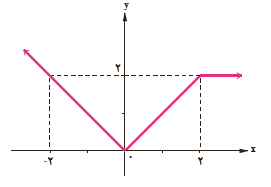 213اگر   یک تابع همانی باشد، میانگین  رابیابید.114نمودار تابع علامت را رسم کنید.11۵کدام  یک از نمایش های پیمانی زیر یک تابع ثابت را معرفی میکند؟ دلیل خود را بنویسید.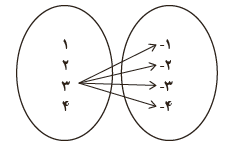 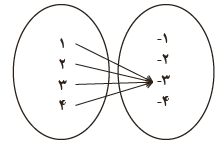 11۵موفق باشید عزیزانم20 